402 Green Street - Thibodaux, LA 70301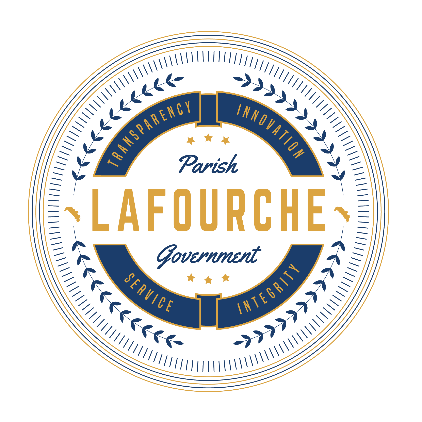 P.O. Drawer 5548 – Thibodaux, LA 70301985-446-8427 – 800-834-8832 - FAX 985-449-4012www.lafourchegov.orgArchie Chaisson, III,  Parish President	Human Resources Dept.	TO:		Human Resources Department FROM:	____________________________Re:		Funeral Leave RequestDate:		____________________________I am requesting your approval for ______day(s) of funeral leave due to the death of my ____________________________ on _________________________.Thank you,______________________________________Employee Approved by:_______________________________________Human Resources*****Copy of obituary required